Höjdhagens Villaägareförening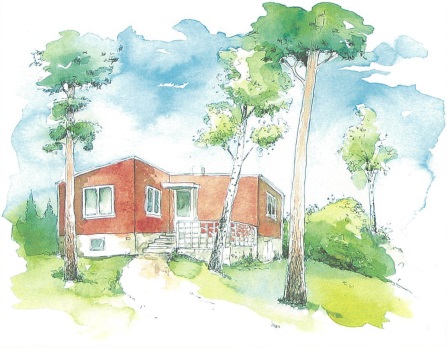 Möte 8 oktober 2015 kl 19.00 hemma hos GunnelNärvarandeRutger, Maria, Andreas, Gunnel, Staffan, Roland, TinaAdjungerandePer T Arvidsson, Mary-Ann RosénSaknadeEva, UllaInformation Medborgardialog förbifart Ekedalsskogen är uppskjutenEwa Juneborg, kommunantikvarie är tjänstledig fram till april 16, ersättare för Ewa är Hedvig Bellberg. Beslut: Tina har tagit kontakt via mail.I kulturskyddat område som Höjdhagen behövs bygglov för minsta lilla friggebod.Beslut:Eva och Tina får i uppdrag att ta kontakt med Hedvig/kommunen för att få till/verka för enhetliga regler för vad som gäller vid tillbyggnad/ombyggnad, bygge av friggebod i vårt område.Ta upp frågan om ny eller reviderad detaljplan samt att uppdatera gestaltningsplan och ev knyta denna till detaljplan. Återkopplar på nästa möteMaria lägger ut information om bygglovskrav på facebook och hemsidan.Föreningsansökan är gjord och inlämnad till skatteverket.  ArbetsgrupperEkonomi – RutgerMedlemsregister – RutgerProtokoll – Gunnel TinaStrandvik – Roland, LarsLekplats – Maria, AndreasByggteknik/Byggnadsvård – Andreas och MariaHus och Trädgård/området – Eva, Gunnel, TinaAktivitet/fest – Roine, Karin NordblomGrönytor/bilda samfällighet (2019) – AndreasGrannsamverkan mot inbrott – RutgerTrafik – Per, Mary-Ann och RolandNybyggnation – StaffanI varje arbetsgrupp ingår minst en styrelsemedlem.Vi gör en återkoppling till alla medlemmar från årsmötetBeslut:Andreas och Maria gör ett utskick till alla medlemmar med information om det som hänt sedan årsmötetVi efterlyser enhetliga regler för byggnation i HöjdhagenFöreningsansökan inskickadI december kommer information om inbetalning av årsavgiftInformation om brev till kommunen om trafiksituationen i Höjdhagen, främst runt Ekedalskolan.Skicka med kartan över planer för GustavsbergBild på kartan över arbetsgrupper? Trafik:Till vårt möte har vi bjudit in Per och Mary-Ann som arbetat med trafikfrågan runt Ekedalskolan och Höjdhagen som område.Ett öppet brev om trafiken i Höjdhagen har skickats till kommunen, Gustavsbergs vägförening samt Ekedalsskolan.Skolan har i sin tur svarat med att kommunicera detta till föräldrar via skolsoft.Per och Mary-Ann träffar kommunen fredag 16 oktober 2015.Mailadress för trafikfrågor: trafik@hojdhagen.seFöreningen skickar med följande frågor inför möte med kommunen30 vid skolan hela tiden bra/dåligt?Stora övergångsskyltar vid Skärgårdsvägen farligaGöra ett lågfartsområde i HöjdhagenVerka för fler gatlyktorParkeringsregler i Höjdhagen – nya regler, information, kommunikation om dessa.Skolans parkeringDagvatten – vissa ställen i Höjdhagen svämmar över vid regnBeslut:Roland går med i trafikgruppenHöjdhagens villaägareförening beslutar att lämna in motion till vägföreningen för att få fler gatlyktor i området samt att föreslå att Höjdhagen blir ett lågfartsområde.Maria kollar upp senaste datum för inlämning av motioner.Förslag till våren 16Ha en städdag i området innan valborg och ansöka om tillstånd för majbrasa, alternativt lägger vi ihopsamlat material i StrandvikStaffan hade som förslag att vi har en ”Snigelvecka” våren 16 dvs alla trädgårdar plockar sniglar en bestämd vecka!Beslut: Staffan lämnar förslag på tidpunkt och bästa åtgärd på nästa möte.Stort tack till Gunnel för husrum och gofika!!!Nästa möte är 26 november klockan 19:00 hemma hos Tina på Tvärvägen 6Välkomna